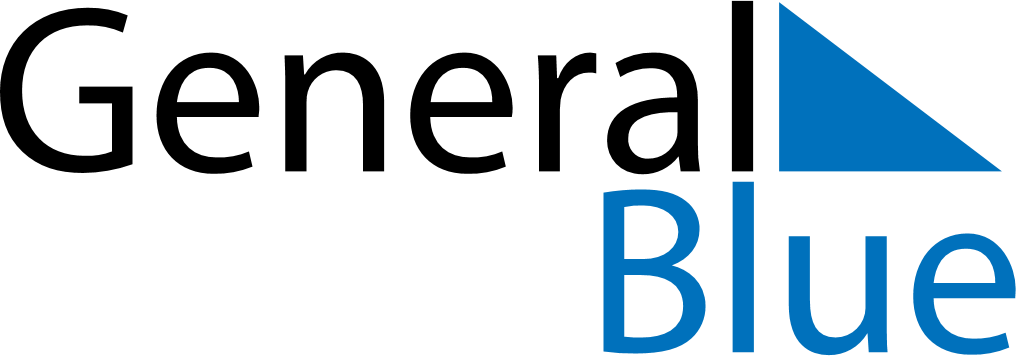 November 2018November 2018November 2018RussiaRussiaMONTUEWEDTHUFRISATSUN1234Unity Day56789101112131415161718192021222324252627282930